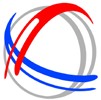 УГОВОР О СПОРТСКОМ  УСАВРШАВАЊУ  (А)ЗА ИГРАЧЕ-ИЦЕ ОД 14 – 18 ГОДИНАЗакључен дана:      	.Члан 1.Клуб се обавезује да обезбеди играчу-ици:1.1   сва права која произилазе из чланства у клубу;1.2   да буде упознат са свим Општим актима клуба (Статут, Правилници, Одлуке и сл.);1.3   здравствену заштиту и медицинску негу и да сноси све трошкове  лечења  и  рехабилитације  услед  повреда које су настале као последица извршавања обавеза изовог уговора, осим оних који су покривени обавезнимздравственим осигурањем које играч-ица има;1.4   неопходне услове за спортско усавршавање;1.5   да остварује своја права у оквиру одбојкашке органи-зације;1.6   поред свега наведеног, клуб се обавезује да обезбеди играчу-ици и:Члан 2.Играч-ица се обавезује:2.1   да извршава све обавезе које произилазе из чланства у клубу;2.2   да у свему поступа у складу са Општим атима клуба иОСС;2.3   да се савесно залаже за остварење успеха и резултата клуба и да испуњава све спортске обавезе по налогу тренера и других стручних лица;2.4   да се уредно одазива на позиве за наступ у репрезен-тативним селекцијама;2.5   да се придржава упутства лекара у погледу потребног лечења од повреда и других болести;2.6   да учествује у маркетиншким и хуманитарним активно-стима клуба;2.7   да чува углед и друге интересе клуба;2.8   поред свега наведеног, играч-ица се обавезује и:Члан 3.Овај уговор се истиче по завршетку такмичарске године              .Играч-ица који има овај уговор, обавезан је да потпише са клубом Уговор о стипендирању, уколико му-јој клуб то понуди.Члан 4.Одбојкашки клуб и играч-ица могу раскинути овај уговор споразумно и пре истека уговореног рока.Члан 5.Уколико  играч-ица  пуни  14  година  у  току  такмичарске године, није у обавези да потпише овај уговор до истека такмичарске године.Уколико је играчу-ици истекао овај уговор, или нема уговор, а пунолетство стиче после оба прелазна рока, било који клуб може са играчем-ицом заклључити исти тип уговора, који ће важити до краја такмичарске године.Члан 6.У случају спора по овом уговору надлежна је Арбитража ОС Србије.Члан 7.Овај уговор је направљен у четири (4) истоветна примерка, по један (1) задржавају потписници уговора, а по један (1) примерак задржава надлежна Комисија за регистрацију и Национална комисија за регистрацију ОС Србије.У      	Потпис овлашћеног лица и печат Клуба:	Потпис родитеља-старатеља:	Потпис играча-ице:Датум овере:      	Потпис и печат овлашћеног лицаНадлежне комисије за регистрацију:ОДБОЈКАШКИ КЛУБ:ОДБОЈКАШКИ КЛУБ:ОДБОЈКАШКИ КЛУБ:ИГРАЧ-ИЦА:ИГРАЧ-ИЦА:Адреса:Датум рођења:Пол:Место рођења: ЈМБГ:
Родитељ-старатељ:ЈМБГ:Адреса:Датум рођења:Пол:Место рођења: ЈМБГ:
Родитељ-старатељ:ЈМБГ:женски     	мушки      Овлашћено лице:ЈМБГ:Функција у клубу:Овлашћено лице:ЈМБГ:Функција у клубу:Датум рођења:Пол:Место рођења: ЈМБГ:
Родитељ-старатељ:ЈМБГ:женски     	мушки      Овлашћено лице:ЈМБГ:Функција у клубу:Овлашћено лице:ЈМБГ:Функција у клубу:Датум рођења:Пол:Место рођења: ЈМБГ:
Родитељ-старатељ:ЈМБГ:Овлашћено лице:ЈМБГ:Функција у клубу:Овлашћено лице:ЈМБГ:Функција у клубу:Датум рођења:Пол:Место рођења: ЈМБГ:
Родитељ-старатељ:ЈМБГ:Овлашћено лице:ЈМБГ:Функција у клубу:Овлашћено лице:ЈМБГ:Функција у клубу:Датум рођења:Пол:Место рођења: ЈМБГ:
Родитељ-старатељ:ЈМБГ: